Резюмепретендента на вакантную должностьОбразованиеДополнительное обучение (курсы и семинары)Имеете ли вы научную степень. Если да, то какую: нетНаличие квалификационных аттестатов/сертификатов (по аудиту, оценки и т.п.) Опыт работыЗнание иностранных языков:Оцените уровень своих знаний по пятибалльной шкале (5 – свободно)Навыки владения компьютеромКонтактная информация:Дата заполнения анкеты:   05.03.2015                                                                                                                                                                                                                         Подпись:   А.ИльинДипломный проект (массив, сосна)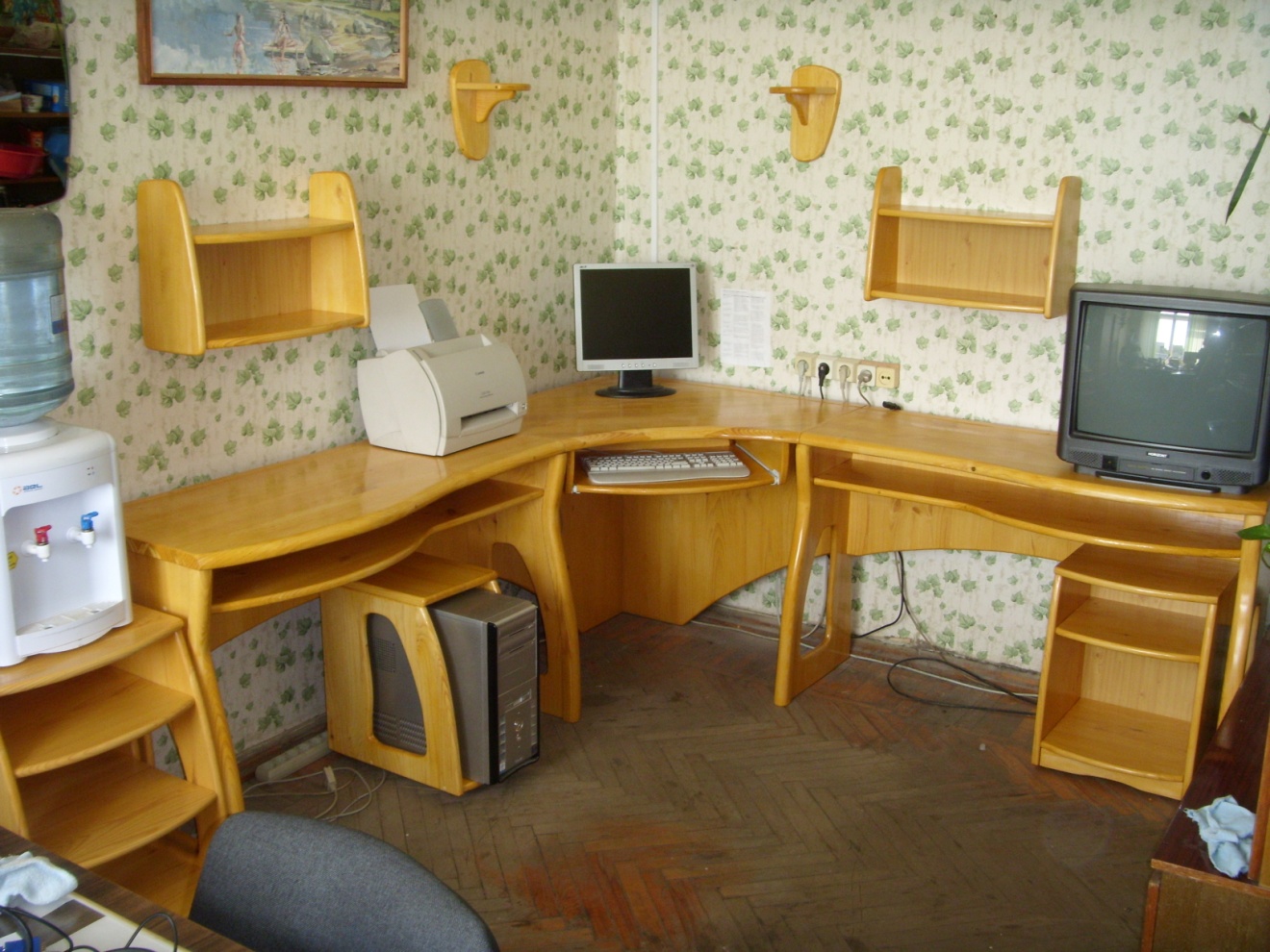 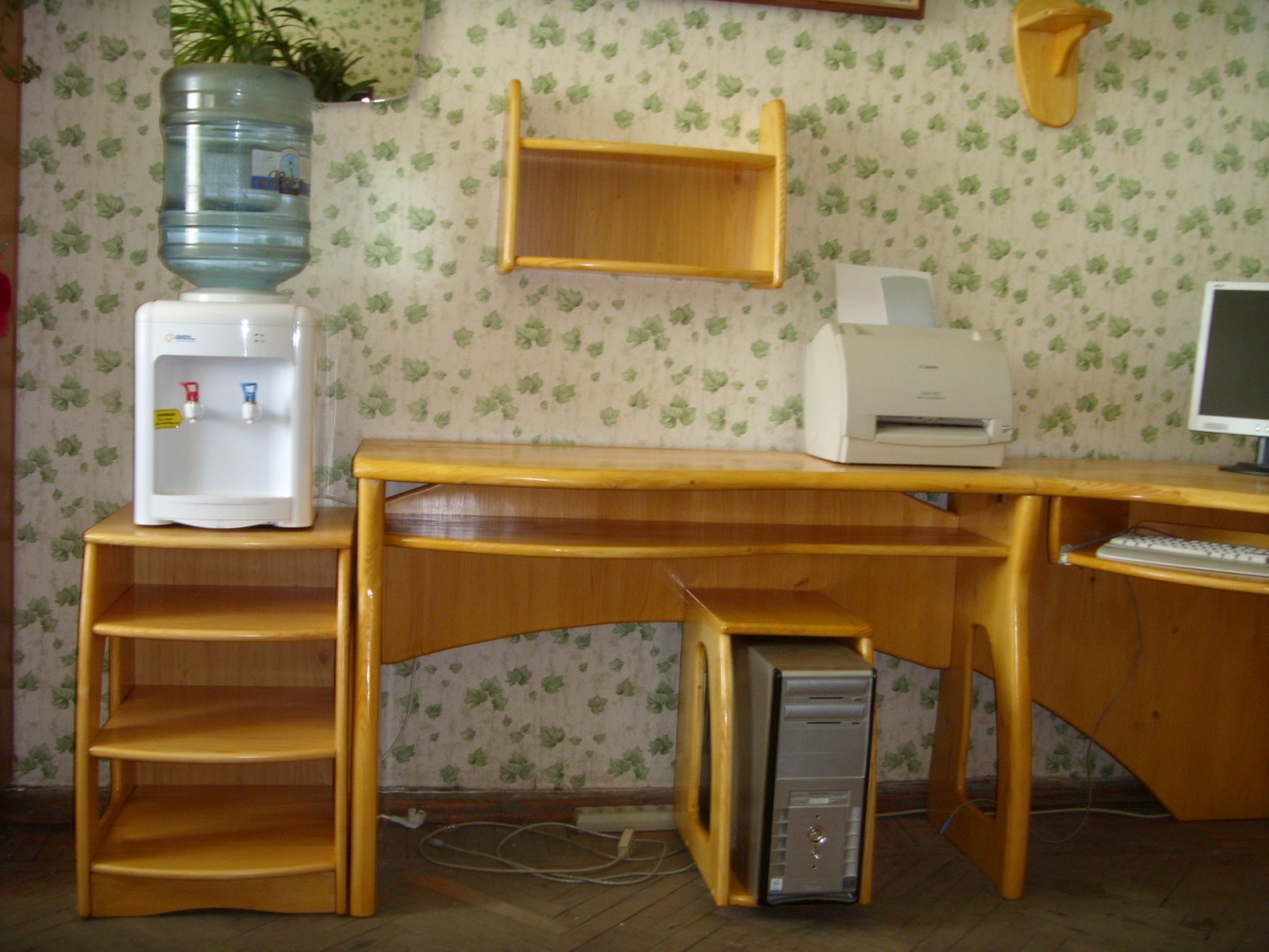 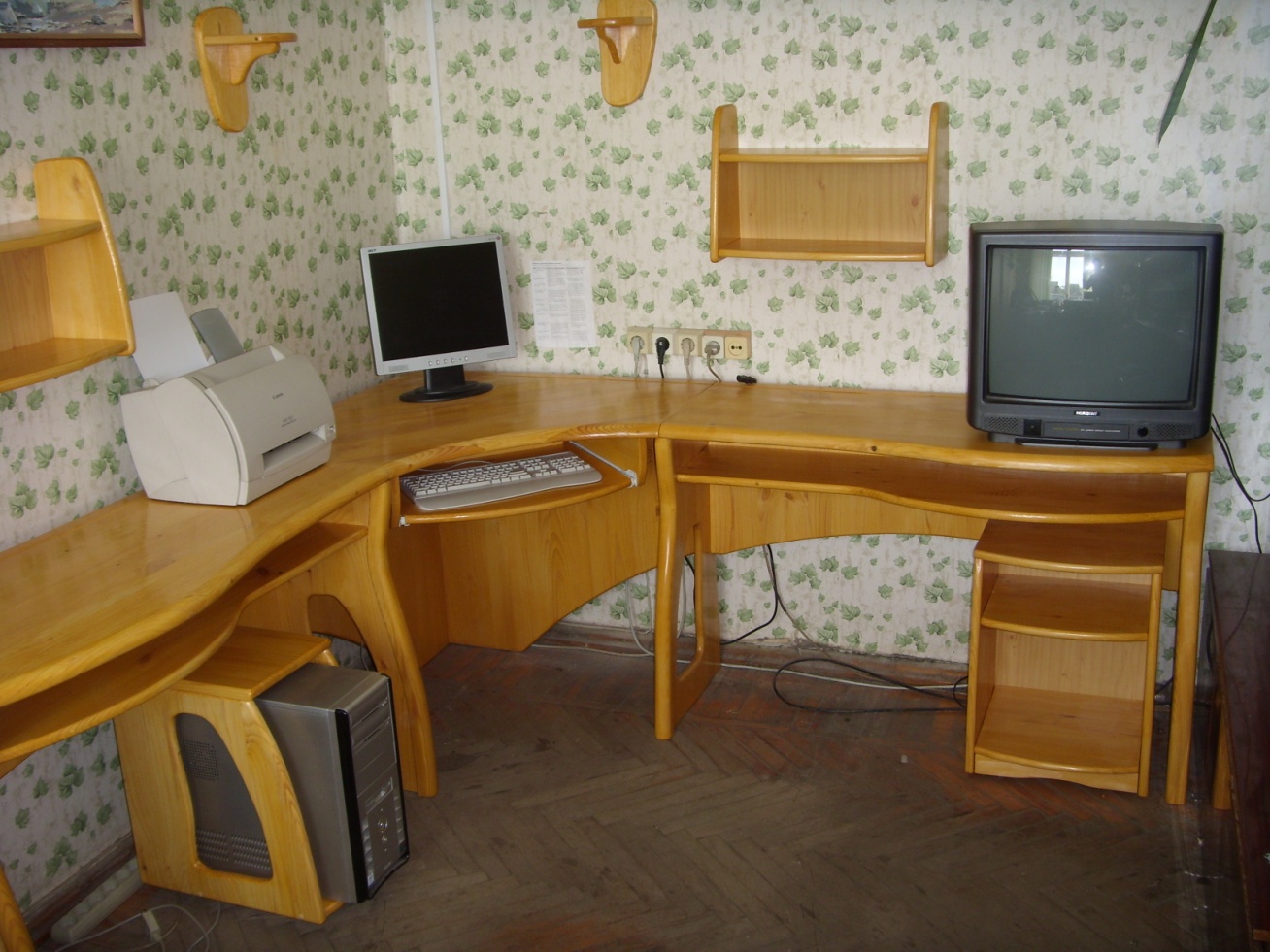 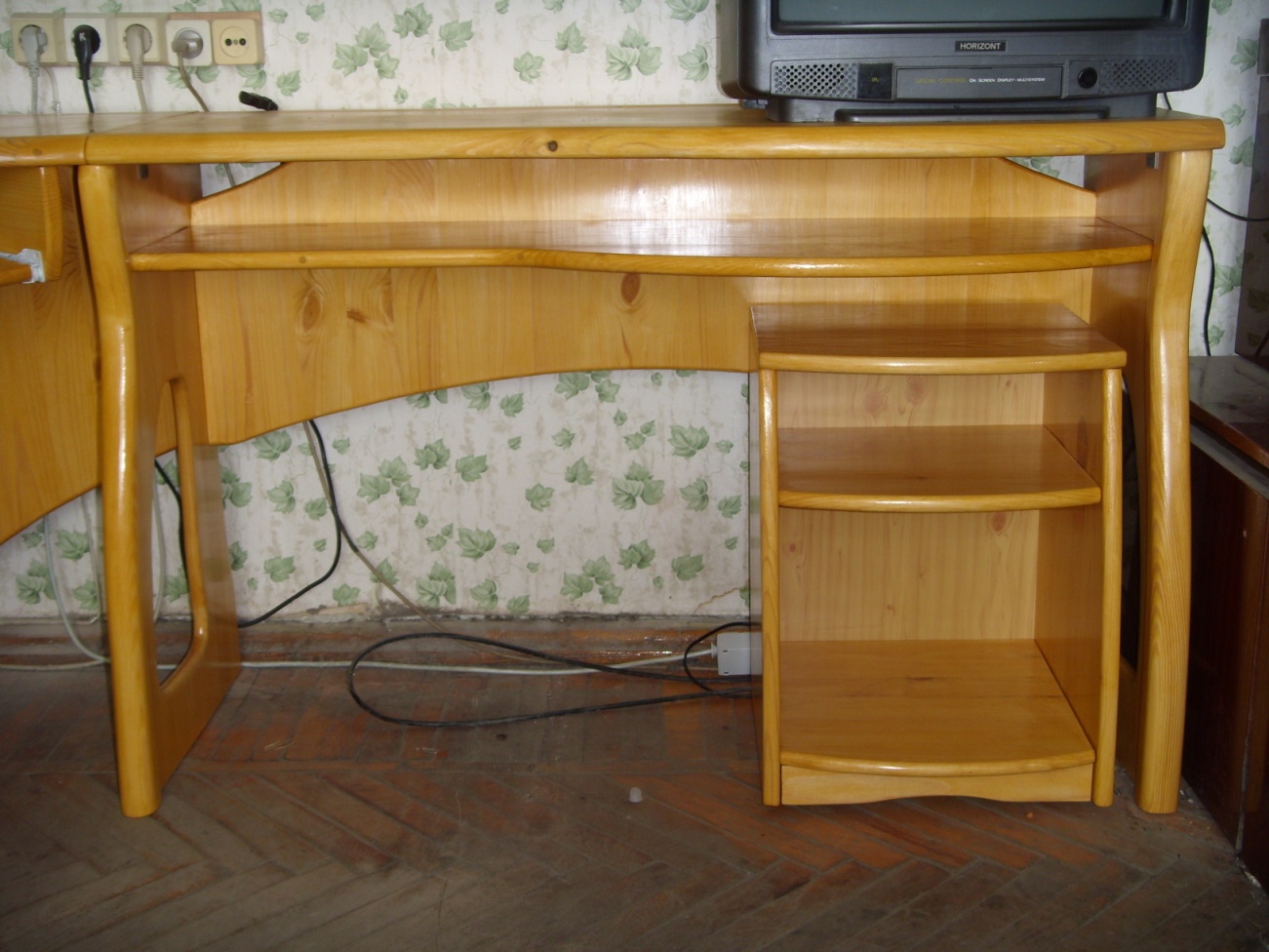 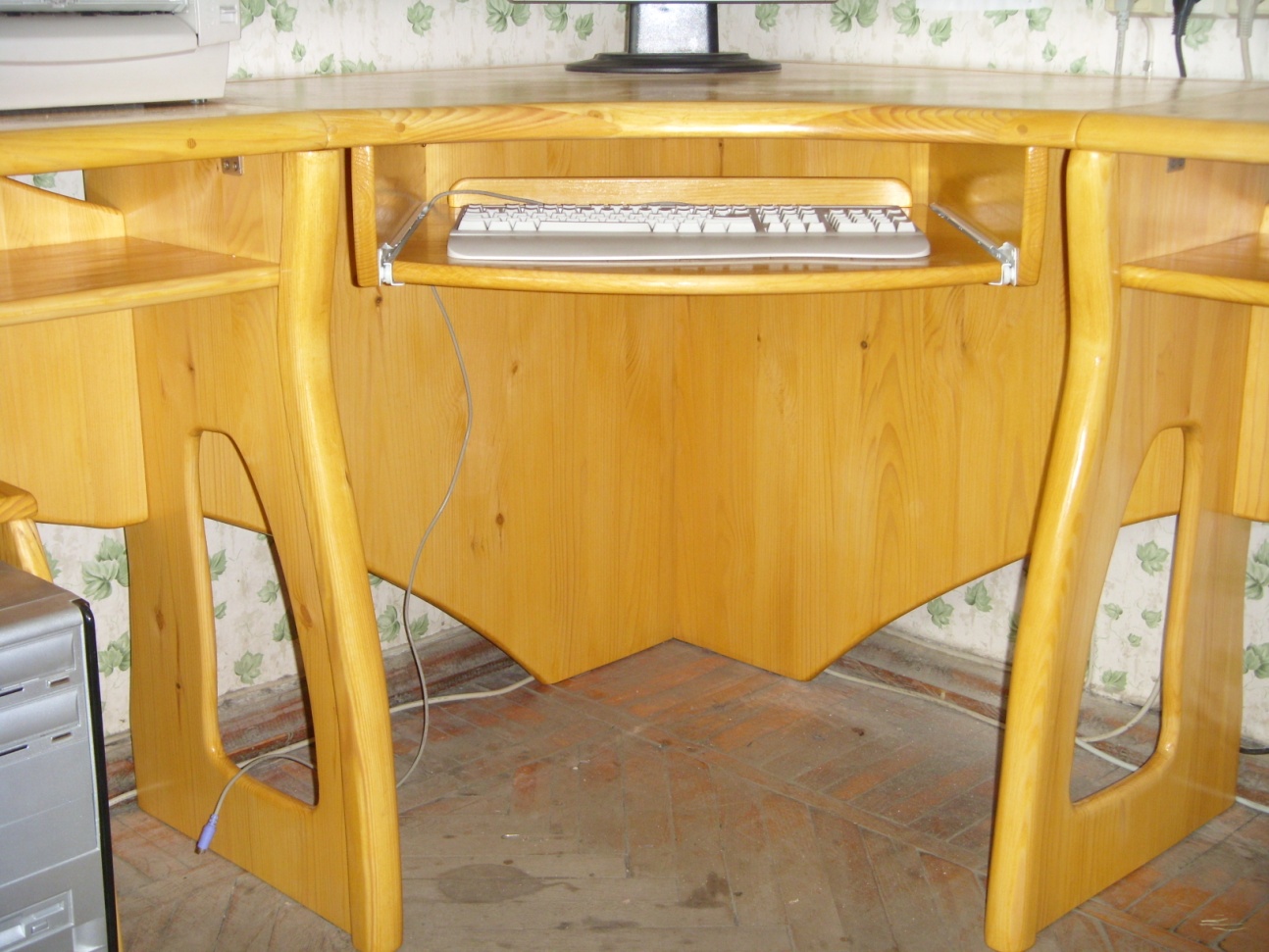 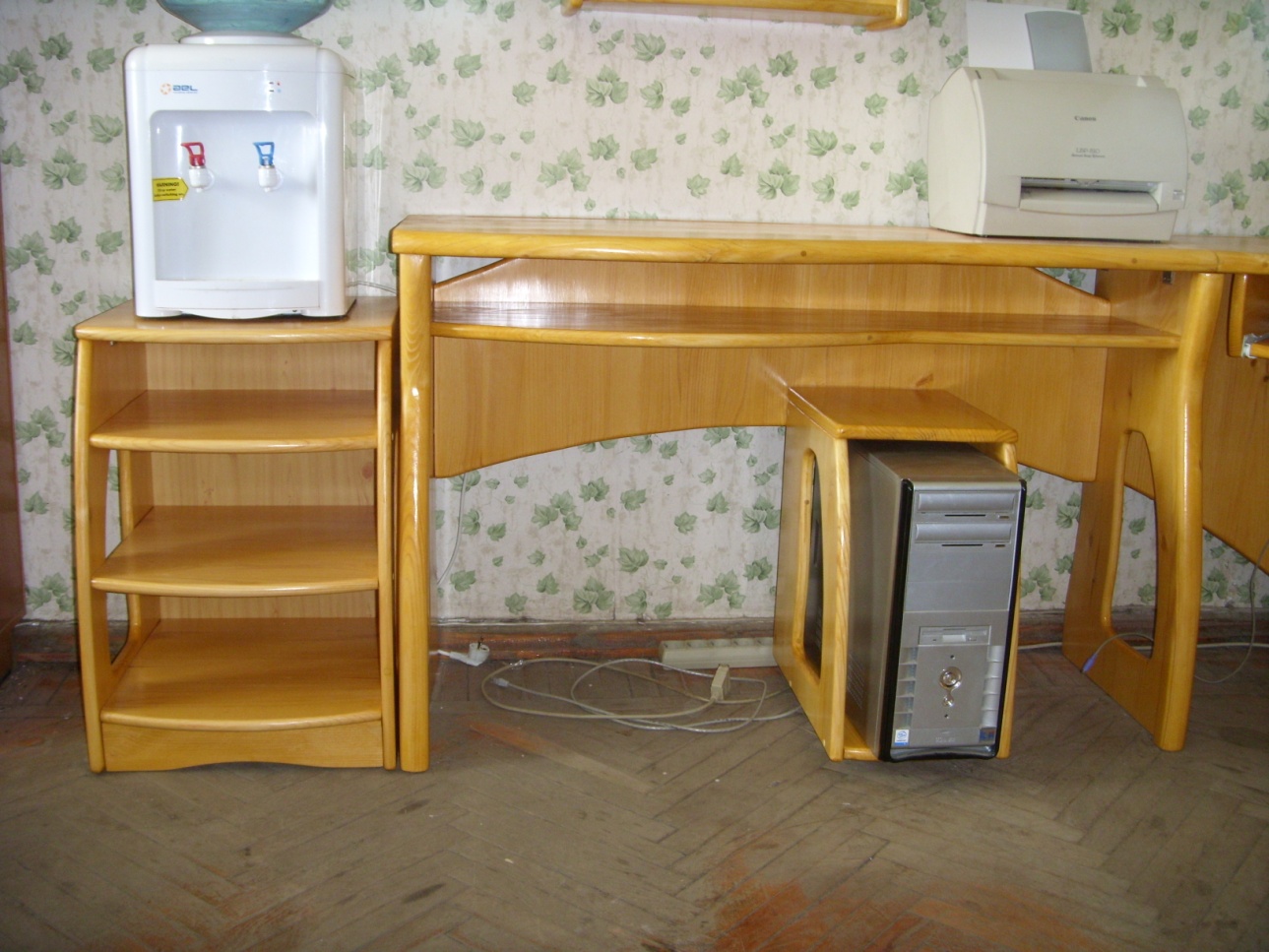 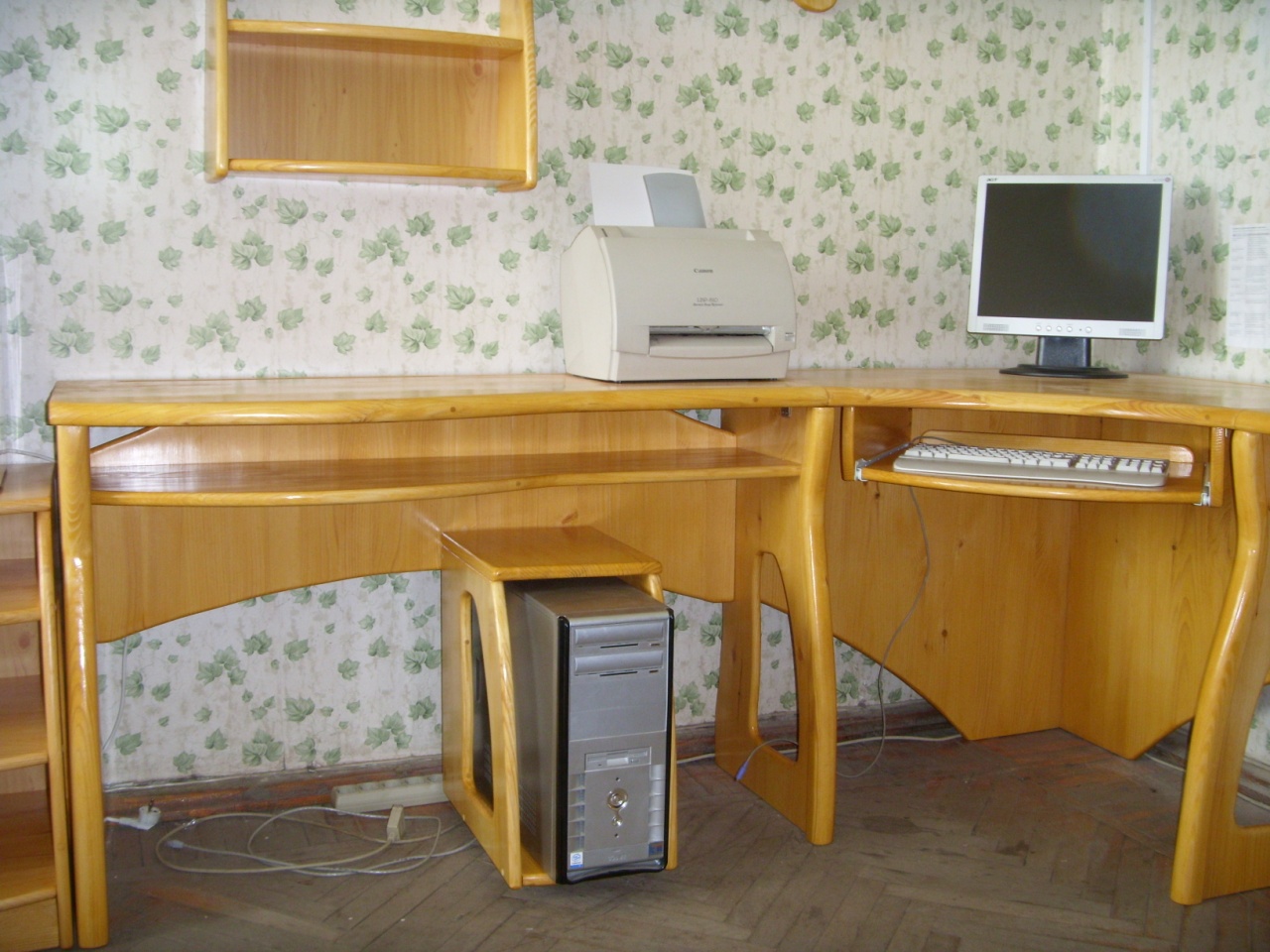 На какую должность вы претендуете: проектировщик мебели, дизайнер, технолог, сборщик мебели, столяр, руководитель персонала, инженер, охрана труда (ЭБ, ППБ), делопроизводствоНа какую должность вы претендуете: проектировщик мебели, дизайнер, технолог, сборщик мебели, столяр, руководитель персонала, инженер, охрана труда (ЭБ, ППБ), делопроизводствоНа какую должность вы претендуете: проектировщик мебели, дизайнер, технолог, сборщик мебели, столяр, руководитель персонала, инженер, охрана труда (ЭБ, ППБ), делопроизводствоФамилия     ИльинИмя   АлександрОтчество  ВладимировичДата рождения  16.04.1969Место рождения г.Кола, Мурманская обл.Место рождения г.Кола, Мурманская обл.Дата поступления и окончанияНаименование учебного заведения (полностью), форма обученияСпециальность1986-1991Минское высшее зенитное ракетное училище ПВО (очно)Радиотехнические средства, Радиоинженер2003-2008Новгородский государственный университет (заочно)Технология художественной обработки материалов, Инженер-технологДата начала и окончанияНаименование курса, наименование образовательного заведения,Полученная квалификация01.2014-04.2014Академия связи им.Буденного г.СПбМногоканальные телекоммуникационные системыНаименованиеКем и когда выданСрок действияУдостоверение на право эксплуатации техники связи и АСУ, допуск к работе на электроустановках до 1000Вв/ч 45118, приказ №196 от 17.02.2014-ГодыМесто работыЗанимаемая должность1986-19911991-19921992-19931993-19941994-19981998-2014    Вооруженные силы  РФ-курсант-инструктор практического обучения- инженер-начальник смены-начальник отделения-старший инженер-начальник командно-технического узлаОсновные обязанности: (по последней должности) Руководство личным составом, проведение инструктажей и проверки знаний по ЭБ, ТБ, ППБ, ведение отчетной документации, поддержание техники в боеготовом состоянии, организация и контроль несения боевого дежурства.Ваши наиболее важные достижения: отсутствие травматизма и гибели личного составаСредний доход (зарплата + премии): 65000 +10000 ежекв.  (без вычета налога)Что было причиной  увольнения:  Увольнение в запас из ВС РФ по достижению предельного возрастаЯзыкСтепень владенияВы изучали язык:английскийПисьменный -В школе+Устный - В ВУЗе+Чтение - 4На курсах_Понимание - 4Самостоятельно_За границей_Степень владения (отсутствуют, пользователь, продвинутый пользователь, программист)Программы: Word, OfficeНавыки работы с офисной техникой: принтер, сканерОцените скорость печати:Русская (быстрая, средняя, медленная):  Латинская (быстрая, средняя, медленная):Какой режим работы Вас устраивает (полный рабочий день, неполный рабочий день, ненормированный рабочий день): любойВозможность командировок (без командировок, 2-3 раза в год, более 5 раз в год):Отметьте, пожалуйста, какими профессиональными качествами и навыками Вы, на Ваш взгляд обладаете: Пользователь ПК. Сборка и демонтаж мебели (корпусной, шкафов, кухонь, нестандартной). Чтение чертежей. Расчет себестоимости. Работа с документами, ведение отчетной документации. Подключение бытовой техники. Работа с электричеством - допуск до 1000В. Умение работать ручным электроинструментом - лобзик, фрезер, рубанок, дрель, шлифмашина. Работа с массивом дерева. Ваши сильные стороны: ответственность, пунктуальность, целеустремленность, исполнительность, аккуратность, организованность, внимательность, трудолюбие, добросовестность, неконфликтность, адекватность, обучаемость, аналитический склад ума, наблюдательность, доброжелательность, порядочность, вежливость, честность, надежность, тактичность, принципиальность, опрятный внешний вид.Ваши недостатки: нетерпимость к хамству руководстваУкажите, пожалуйста, желаемый размер заработной платы: от 40000Когда Вы смогли бы приступить к работе: с 03.2015Семья (семейное положение, дети – год рождения) женат, дочь 1995 г.р.Дополнительная информация:Имеете ли заграничный паспорт     нетИмеете ли водительские права (категория, стаж вождения)     ВС, 18 летИмеете ли личный автомобиль        даИмеете ли Вы какие-либо ограничения по здоровью      нетАдрес по прописке:СПБ, п.Парголово, ул. Приозерское шоссе Осиновая Роща, дом 20 корп. 6 кв. 88Прописка – постоянная/временная?постояннаяАдрес фактического проживанияСПБ, п.Парголово, ул. Приозерское шоссе Осиновая Роща, дом 20 корп. 6 кв. 88Квартира: принадлежит Вам/ Вы проживаете с родителями/Вы снимаете квартиру)                        Договор соцнаймаТелефоны (дом., моб.):E-mail:Время, в которое Вам можно звонить:89111178404, 89517221572natil69@mail.ru8.00 – 22.00